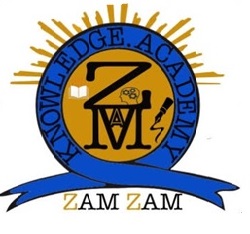 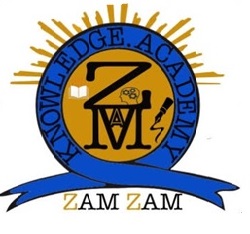 JOB APPLICATIONPlease Print All InformationDate: ___/____/____Last Name: _____________________ First Name: ________________ Middle Name: _________________Address: _____________________     City: _____________________   Street: ________________________State: _____________________          Zip Code: ________________Telephone Numbers: ________________________    Social Security Number: ________________________Position Applied For: ______________________________Have you ever held a child care license with the Dept. of Children & Family or been registered to provide child care in your home? Yes___ No___     If yes, please identify where and when license was held and what type of program the license was for:____________________________________________________________________________________________________________________________________________________________________________________Salary or Hourly Rate expected: ______________________Have you ever been employed by us before?                                                             Yes __ No___                                                                                                             If Yes, Date:Are you currently employed?                                                                                    Yes __ No___May we Contact your present employer?                                                                  Yes __ No___Are you 21 Years or Older?                                                                                       Yes __ No___Are you prevented from lawfully becoming employed in thiscountry due to Visa or Immigration status?                                                               Yes __ No___(Proof of citizenship or immigration status is required upon employment.)You are Available to Work:                                                                Full Time __ Part Time __Temporary__Date you can Begin Work:                                                                 __________________________________Have you been convicted of a crime within the last seven (7) years?                      Yes __ No___  (Other than a traffic violation.) If Yes, Please Explain: ____________________________________________________________________________________________________________________________________________________________________________________Please Print All Information                                                                                    Application For EmploymentEDUCATION:EMPLOYMENT:List below all present and past employment, beginning with your most recent. All times must be accounted for whether employed or not. Attach an additional sheet if necessary.PERSONAL REFERENCES:Name: __________________ Company: ________________________Phone: ________________________Address: _________________________________________________ Relationship: ___________________City/ State/ Zip: ___________________________________________Name: __________________ Company: ________________________ Phone: _______________________Address: _________________________________________________ Relationship: ___________________City/ State/Zip: ______________________________________________Name: __________________ Company: ________________________Phone: ________________________Address: _________________________________________________ Relationship: ___________________City/ State/ Zip: __________________________________________Application For EmploymentAPPLICANT’S STATEMENT AND CONDITIONS OF EMPLOYMENT (Please read carefully before signing.)"I understand that an investigative consumer report involving information concerning my character, employment history,general reputation, police record, personal habits, mode of living, credit and indebtedness may be obtained prior to anyfinal offer of employment. Upon timely written request to the personnel department of the company, the nature and scopeof the report will be disclosed to me.”“I certify that the answers given by me in this employment application are true, correct and complete. I agree that thecompany shall not be liable, in any respect, if my employment is terminated because of misstatements or pertinentomissions made by me in this application. Moreover, I understand that all offers of employment are contingent uponpassing the company's prescribed physical examination and drug screen.”“I agree, as a condition of my employment (should I be employed by the Company), to submit to a medical examination ifrequested and based on the position that I accept or urinalysis test if requested and paid for by the company I furtheragree to the search or examination of myself or personal property while on the company's premises or while conductingits business elsewhere, I also authorize any company, school, police or security personnel, or other person to give anyinformation regarding my employment, habits, ability, or any other characteristics whatsoever, together with anyinformation they have regarding me whether or not it is in their records. I hereby release all physicians, examiners,companies, schools, or other persons from liability for any damages whatsoever for such testing, examining, or issuingthis information. It is agreed and understood that completion of this application does not mean a job opening exists and inno way obligates the company to employ me.”“In the event of employment, I will comply with all company rules and regulations as established from time to timeincluding the company's substance abuse policy. I am willing to work all assigned overtime or other special workassignments as requested by the company. Furthermore, since the company does not offer contracts of employment(unless signed by the President), I understand that nothing contained herein is intended to create a contract between thecompany and me for either employment or the provision of any compensation or benefits. I understand that I have theright to terminate my employment at any time and likewise, the company has the same right.”“I hereby understand and acknowledge that any employment relationship with this Company is of an “At-Will” nature,which means that the Employee may resign at any time and the Employer may discharge Employee at any time, with orwithout notice, with or without cause. It is further understood that this “At-Will” employment relationship may not bechanged by any written document or by verbal agreement unless such change is specifically acknowledged in writing byan authorized Executive of this Company. I also understand that ZamZam Knowledge Academy retains the right toamend, modify, add or delete any or all policies or procedures at its sole and absolute discretion.”“During my employment with ZamZam Knowledge Academy, and after my employment ends, I agree not to disclose anyconfidential or proprietary information regarding operating and trade secrets. I further agree that with respect to any civillitigation involving ZamZam Knowledge Academy, in which I am a potential witness and which does not involve anactual or potential claim by me personally, I will not discuss the facts of the case with any third parties without firstnotifying ZamZam Knowledge Academy, or unless a representative or attorney ZamZam Knowledge Academy. ispresent. A copy of this form may be used as the original. The use of results from this form and/or tests will be used forprudent employment decisions.”Applicant’s Signature:_____________________________ Date: ________________Upon acceptance of a job offer, applicant agrees to read, acknowledge understanding and sign other company documents required prior to official employment with ZamZam Knowledge Academy. SchoolCredits EarnedMajorDiploma/DegreeHigh School:College:Other Education:Name and Addressof Company andType of BusinessFrom(Mo &yr)To(Mo &yr)Describe in detail work you didand your titleWeeklyStart Salary orHourlyRateWeeklyEnd Salaryor HourlyRateReasonforLeavingName, Title and PhoneNumber of Your Supervisor